06.05. 2020 r.  ŚrodaJak powstaje książka? https://www.google.pl/url?sa=t&rct=j&q=&esrc=s&source=web&cd=1&cad=rja&uact=8&ved=2ahUKEwi_6uq7h5XpAhX6xMQBHWlNDuEQwqsBMAB6BAgJEAQ&url=https%3A%2F%2Fwww.youtube.com%2Fwatch%3Fv%3DicdV3QZb10Q&usg=AOvVaw3u566_GxinAsgiSiHTFNHVNa początek krótki film jak krok po kroku powstaje książka, następnie zapraszam do stworzenia własnej bajki 😊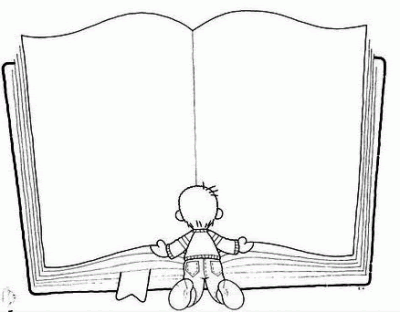 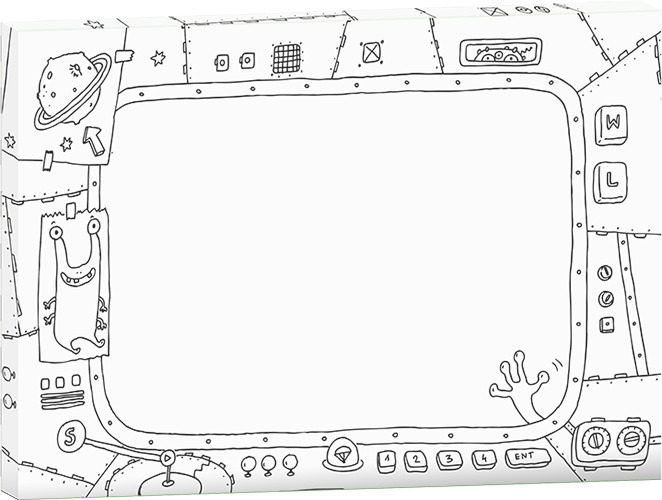 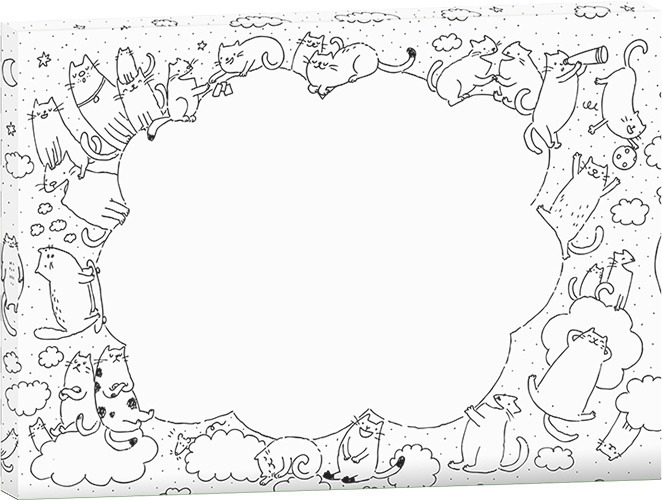 